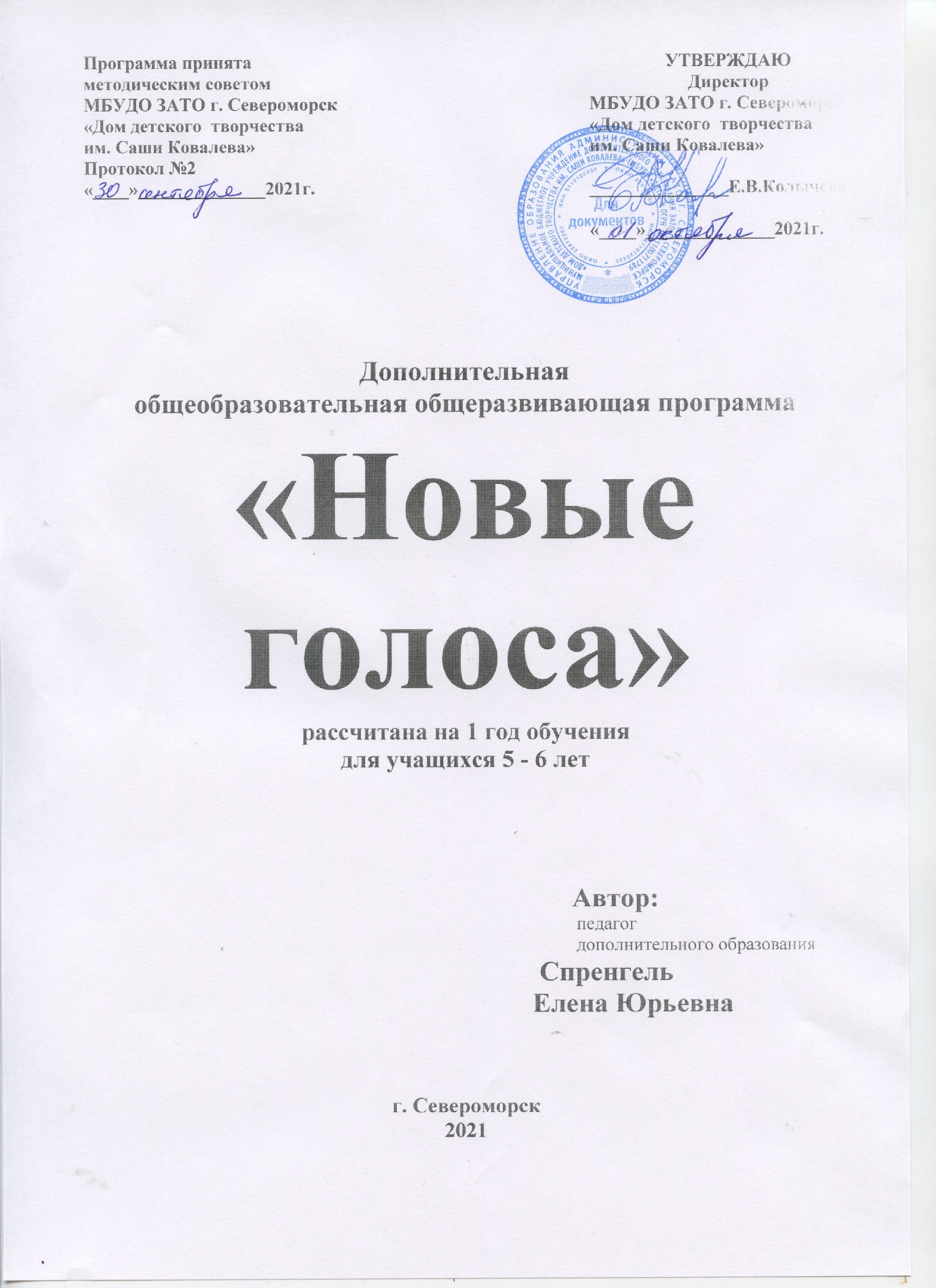 ПОЯСНИТЕЛЬНАЯ ЗАПИСКАПри составлении образовательной программы были учтены требования к современной образовательной программе, которые изложены:в Федеральном законе от 29.12.2012 № 273-ФЗ «Об образовании в Российской Федерации»; в Приказе Министерства просвещения Российской Федерации от 09.11.2018 г. № 196 «Об утверждении Порядка организации и осуществления образовательной деятельности по дополнительным общеобразовательным программам»; в Постановлении Главного государственного санитарного врача Российской Федерации от 28.09.2020 г. № 28 «Об утверждении санитарных правил СП 2.4. 3648-20 "Санитарно-эпидемиологические требования к организациям воспитания и обучения, отдыха и оздоровления учащихся и молодежи»; в Постановлении Главного государственного санитарного врача Российской Федерации от 28 января 2021 года № 2 «Об утверждении санитарных правил и норм СанПиН 1.2.3685-21. Гигиенические нормативы и требования к обеспечению безопасности и (или) безвредности для человека факторов среды обитания»;в Распоряжении Правительства Мурманской области от 03.07.2019 № 157-РП «О концепции внедрения целевой модели региональной системы дополнительного образования учащихся в Мурманской области»;в Постановлении администрации ЗАТО г. Североморск № 556 от 01.04.2020 г. «Об утверждении Положения о персонифицированном дополнительном образовании в ЗАТО г. Североморск»;в Уставе учреждения.Главная линия программы заключается в том, чтобы развить физические навыки ребенка и приобщить к творческой самореализации. Акцент в работе делается на:привитие детям любви к искусству в целом;на развитие воображения и физических данных ребенка;на устойчивость внимания и восприятия;воспитание интереса и любви к танцу и пению; пропаганду здорового образа жизни;организацию досуга детей.В образовательном процессе применяются авторские методики, разработки, созданные на основе личного многолетнего опыта работы в детском коллективе. Музыкальному развитию учащихся в процессе обучения посвящены работы Ю. Б. Алиева (1965); Т. Л. Беркман (1961); Н. А. Ветлугиной (1968); В. К. Тевлиной (1975); Д. Е. Огороднова (1981); истории вокального и хореографического пения в дореволюционной и советской школе — работы Д. Л. Локшина (1957), О. А. Апраксиной (1987); воспитанию и охране детского голоса — В. А. Багадурова (1954); И. И. Левидова (1939); Е. М. Малининой (1967), Т. Н. Овчинниковой (1968), А. А. Сергеева (1950); опыт работы с детским хором ИХВ описан в книге Е. Я. Гембицкой (1953); формированию певческих навыков посвящены работы С. Н. Гладкой (1975), А. Луканина (1960), В. В. Каменского (1954), А. Г. Менабени (1987); специальные вопросы развития детского голоса рассматриваются в работах Н. Д. Орловой (1961—1966) и др.; изучению физических характеристик голосов учащихся посвящены работы Е. А. Рудакова (1966) и В. П. Морозова (1961—1982); вопросы анатомии и морфологии детской гортани освещаются в работах М. С. Грачевой (1956—1977). Среди наиболее значительных зарубежных авторов можно назвать таких, как Ф. Лысек (1976); Е. Седлачкова (1980); Л. Сталева (1979); Б. Бочев (1963); Брунер (1975); Якобсон (1961); Г. Стоянова (1985) и др.В программе освещены принципы организации многообразных форм обучения пению и танцу, вопросы материально-технического и хозяйственного обеспечения этих форм, дается развернутое методическое обеспечение программы для ее успешной реализации, подробно раскрывается содержание образовательной программы. Главная линия программы заключается в творческой самореализации учащегося. Она дает учащимся и педагогу возможность избрать свободный путь познания вокального и хореографического искусства. Активизация и развитие творческих способностей учащихся являются неотъемлемой частью образовательного процесса. Для учащихся предусмотрены творческие задания, которые развивают инициативу и творчество личности.Программа направлена на постоянный творческий поиск, позволяя одномоментно осуществлять три части педагогического воздействия - воспитание, обучение, развитие, и дополнительно направлена на оздоровление.Акцент в работе делается на:привитие детям любви к искусству в целом;воспитание интереса и любви к классике через изучение традиций разных народов;пропаганду здорового образа жизни;организацию досуга учащихся.Данная образовательная программа разработана на основе комплексного подхода к образованию учащихся в студии. Программа рассчитана на 1 год обучения для учащихся в возрасте 5 - 6 лет. Своеобразие образовательного пространства создаёт особые условия для творческого развития и самовыражения личности ребёнка. Исходя из этого, была создана комплексная программа, в которой объединено 2 направления музыкального искусства: пение, ритмика.Слияние пения и ритмики даёт наиболее благоприятный результат для развития музыкальных способностей учащихся. Занятия ритмикой не только тесно взаимосвязаны с разучиваемым материалом, но и служат для выработки правильной красивой осанки, умение легко, бесшумно двигаться, «держать спину», свободно чувствовать себя на сцене. Занятия ритмикой для учащихся 5-6 лет имеют целенаправленный характер - создание многогранного образного сценического движения во время исполнения номеров концертной программы. Обучение предполагает работу с детьми, обеспечивает творческий личностно-ориентированный подход в обучении учащихся различным видам искусства: музыке, пению, танцу. Занятия проводятся из расчета:Обучение пению(3 раза в неделю по 1 часу) ×36 недель= 108 часов.Ритмика (3 раза в неделю по 1 часу) ×36 недель= 108 часов.Один академический час занятий в группе равен 25 минутам астрономического времени.Цель программы – формирование культуры учащихся посредством овладения искусством пения, через развитие чувства ритма музыкального движения, пластического интонирования.Достижение поставленной цели предполагает решение ряда задач:Исходя из поставленных задач, важнейшими принципами построения программы являются:научность и доступность: использование на занятиях доступных для учащихся понятий и терминов, учет уровня подготовки, опора на имеющийся у учащихся опыт от простого к сложному;системность, последовательность и доступность в освоении трудовых приемов: изучение нового материала опирается на ранее приобретенные знания;гуманистический характер отношений педагога и учащегося: ребенок рассматривается как активный субъект совместной с педагогом деятельности, основанной на реальном сотрудничестве, уважении к личности и демократическом стиле взаимоотношений педагога с детьми;принцип природосообразности - предполагает учет возрастных и индивидуальных особенностей, задатков, возможностей учащихся при включении их в различные виды деятельности;разнообразие и приоритет практической деятельности;принцип индивидуального подхода в обучении;принцип осмысленного подхода обучающихся к творческой работе, ходу ее осуществления и конечному результату.Сегодня, в условиях современного мира, с его основной информационно-технической составляющей, важно помнить, что эстетическое развитие является средством для реализации заложенных в ребенке творческих начал и созданием условий для самовыражения, что, соответственно, способствует созданию условий для формирования таких качеств, как чувство собственного достоинства, самоконтроля, уважения к окружающим. В процессе изучения курса учащиеся знакомятся с основами танцевального и певческого искусства, осваивают репертуар, показывают свое мастерство на детских праздниках и концертах, сопровождая разученный песенный репертуар.Главным возбудителем фантазии учащегося является музыка. Поэтому музыкальный материал подбирается особенно тщательно, по следующим принципам:соответствие возрасту;художественность музыкальных произведений, яркость, динамичность их образов;моторный характер музыкального произведения, побуждающий к движениям (дансантность - (фр. dansant — танцевальный) — термин определяет танцевальность музыки, когда ясность метро-ритма, заразительность мелодии создают условия для соч. и исполнения танца.);разнообразие тематики, жанров, характера музыкальных произведений на примерах народной, классической и современной музыки, детских песен, музыки из мультфильмов.На основе подобранного музыкального материала создается танцевальный репертуар.Важно, чтобы в процессе занятий по хореографии, приобретение знаний, умений и навыков не являлось самоцелью, а развивало музыкально-танцевальные и общие способности, творчество, формировало основы духовной культуры учащихся.Ритмика – искусство синтетическое. Оно позволяет решать задачи физического, музыкально-ритмического, эстетического и, в целом, психического развития учащихся. Формирование осанки, культуры движений, мимики, развитие музыкального вкуса повышают уверенность ребёнка в себе. Совершенствование координации движений способствует повышению коммуникативной активности ребёнка.Высокая выразительность и эмоциональность занятий оказывают положительное влияние на психическое самочувствие дошкольников. Потребность в двигательной активности у учащихся дошкольного возраста настолько велика, что врачи и физиологи называют этот период «возрастом двигательной расточительности». И именно занятия хореографией помогают творчески реализовать эту потребность, ибо бесконечное разнообразие движений позволяет развивать не только чувство ритма, укреплять скелет, мускулатуру, но и стимулирует память, внимание, мышление и воображение ребёнка».Характеристики блоков:Обучение пениюМузыкально-теоретический материал. Формирование певческих навыков. Технические навыки. Музыкально-образовательные беседы и слушание музыки.Знакомство с голосовым аппаратом. Работа над дыханием, дикцией, развитие слуха, интонации, диапазона.РитмикаМузыкальная игра. Игра – наиболее активная творческая деятельность, направленная на выражение эмоционального содержания музыки, осуществляется в образных движениях. Игра имеет определённый сюжет, правила, музыкально-учебные задания, и, облегчённая в интересную форму, помогает лучшему усвоению программных навыков.В методике дошкольного музыкального воспитания определены два вида игр: игры под инструментальную музыку и игры под пение.В свою очередь игры под инструментальную музыку разделяются на сюжетные, где выступают определённые персонажи, развёртывается действие и решается основная задача – передать музыкально-игровой образ персонажа, и несюжетные, правила, которых связаны с музыкой, и решается задача двигаться в соответствии с содержанием, характером и формой музыкального произведения.Игры под пение включают хороводы, инсценировки песен и тесно связаны между собой. Построение их зависит от содержания. В действие поочерёдно включаются отдельные учащиеся, небольшая их группа, весь коллектив, меняется направление движения, происходят перестроения: в круг, шеренги, пары, «стайку», колонны и т. д. Таким образом, музыкальные игры по своим задачам принадлежат к дидактическим, по характеру – к подвижным. Их содержание находится в полном соответствии с музыкой. Пляски, танцы, хороводы.Своеобразной формой музыкально - ритмических движений являются детские пляски, танцы, хороводы, включающие элементы народных и классических танцевальных движений.Исходя из поставленных задач и общего содержания, их можно последовательно сгруппировать:- пляски с зафиксированными движениями, построение которых всегда зависит от структуры музыкального произведения;- пляски комбинированные, имеющие зафиксированные движения и свободную импровизацию;- свободные пляски, которые носят творческий характер и исполняются под народные плясовые мелодии. Учащиеся, используя знакомые элементы танцев, построений, упражнений, комбинируют их по-новому, придумывают «свою» пляску;- хороводы плясового характера, чаще связанные с народными песнями, исполняя которые учащиеся инсценируют сюжет, сопровождая его плясовыми движениями;- детский «бальный танец», включающий разнообразные польки, галопы, вальсообразные движения. Лёгкий, оживленный характер музыки сопровождается всё время повторяющимися танцевальными элементами (шаг польки, шаг галопа);- характерный танец, в котором «свободные» плясовые движения исполняет какой-либо персонаж в свойственной ему манере (танец снежинок, танец Петрушки).В плясках очень ограниченно используются самые простые движения, так как детям трудно запомнить их последовательность.Характеристика тем обучения пению:Раскрывается певческий голос учащегося. Голос звучит из детских песенок, песен из мультфильмов и сказок, русских народных песен и прибауток. Развить певческий голос, расширить и выровнять диапазон певческого голоса. Искусство пения - это искусство вдоха и выдоха, они основа пения, необходимое и важное условие в зарождении певческого процесса, которым необходимо сознательно управлять. Естественное спокойное дыхание, организованное в связи с пением, создаёт условия для “опёртого” звука. Такой звук воспринимается на слух как полный и красивый. Певческий вдох берётся бесшумно, достаточно глубоко, с ощущением полузевка. При вдохе не следует набирать большое количество воздуха, т.к. затрудняется подача звука и сам процесс голосообразования. Певческий вдох и выдох разделяются мгновенной задержкой дыхания, после чего начинается выдох. Мгновенная задержка дыхания перед воспроизведением звука — момент фиксации положения вдоха, вдыхательной позиции.Общий учебно-тематический план Учебно-тематический планСодержание курса программыСодержание знаний, умений, навыков учащихся:Должны знать и определять на слух:- музыку разного эмоционального содержания;- музыкальные жанры (песня, танец, марш);- одно-, двух-, трехчастные произведения, куплетную форму;- средства музыкальной выразительности: темп, динамику, регистр, мелодию, ритм;- музыкальные инструменты: фортепиано, скрипку, флейту, балалайку, баян;- знать название женских и мужских певческих голосов, названия хоров, уметь различать их по звучанию;- знать и понимать термины: солист, оркестр, сольное пение, дуэт, хор;Уметь:- верно петь выученные песни, знать их названия и авторов;- быть внимательными при пении к указаниям учителя; понимать дирижерские жесты;- петь напевно, легко, светло, без форсирования звука;- соблюдать при пении певческую установку: сидеть или стоять прямо, ненапряженно, слегка отводить плечи назад, опустив руки или положив их на колени (при пении сидя);- исполнять песни и вокально-хоровые упражнения в диапазоне ре (до) первой октавы – до второй октавы.РитмикаУчебно-тематический планСодержание курса программыЕе величество Музыка Ознакомление с элементарными музыкальными понятиямиХарактер музыкального произведения. Слушая музыку, определить ее характер (веселая, грустная, тревожная).Творческое задание: импровизация под заданные мелодии: веселую и грустную.Создание заданного образа: кукла новая, кукла заболела; воробей весело перелетает с ветки на ветку, раненый воробей.Игра «Жуки и бабочки».Темпы музыкальных произведений (быстрый, медленный, умеренный).Слушая музыку, определить ее темп (устно).Игра «Зайцы и охотник».Творческое задание: изобразить черепаху, мышку.Исполнить движение «Пружинка» в соответствии с заданными различными темпами.Динамические оттенки (громко, тихо, умеренно).Слушая музыку, определить динамические оттенки (устно).Творческое задание: изобразить хлопками дождь стучит по крышам (громко); дождь моросит (тихо).Игра «Тихо и громко».Ритмический рисунок.Воспроизведение хлопками и притопыванием ритмического рисунка.Комбинация с хлопками: перед собой, по коленям, над головой, по бедрам.Строение музыкального произведения (вступление, часть).Учить учащихся менять движение в соответствии с двухчастной формой музыкального произведения.Игра «Ку-чи-чи».На примере изучаемых танцевальных этюдов учить самостоятельно начинать движение после вступления.Играя, танцуемКомплекс игровой ритмики «Мы пойдем сегодня в лес, полный сказочных чудес».Движения рук («Путаница», «Догонялочки», «Жадина»).Игра «Зверушки – навострите ушки».Игры на внимание «Учительница», «Сделай этак, сделай так», «Вправо – влево».Игровой стретчингУпражнения на укрепление мышц спины и брюшного пресса путем прогиба назад: «Змея», «Кошечка», «Качели», «Кораблик», «Кузнечик».Упражнения на укрепление мышц спины и брюшного пресса путем наклона вперед: «Книжка», «Горка», «Страус», «Черепаха», «Веточка».Упражнения на укрепление позвоночника путем поворотов туловища и наклонов его в стороны: «Морская звезда», «Месяц», «Маятник», «Орешек», «Лисичка».Упражнения на укрепление мышц тазового пояса, бедер, ног: «Бабочка», «Елочка», «Жучок», «Зайчик», «Велосипед».Упражнения на укрепление и развитие стоп: «Лошадка», « Гусеница».Упражнения на укрепление мышц плечевого пояса: «Пчелка», «Мельница».Упражнения на упражнения для тренировки равновесия: «Аист», «Цапля», «Петушок», «Ласточка».Дополнительные упражнения: «Березка», «Гребцы».Азбука танцаШаги:бытовой,танцевальный легкий шаг с носка,на полупальцах,легкий бег,шаг с подскоком,боковой подскок – галоп,бег легкий с оттягиванием носков;Постановка корпусаПозиции ног: I-я, VI-яПодготовка к изучению позиций рукэтюд «Воздушный шар»Танцевальные положения рук:на поясе,за юбочку,за спиной,на поясе в кулачках.Полуприсядания (demie plie) по VI позиции, I позицииВыдвижение ноги ( battement - tendu):вперед по VI позиции, в сторону по I позиции. Подъем на полупальцы (releve) по VI позицииТо же в сочетании с п/присяданиямиПрыжки (allegro) saute по VI позиции Рисунок танцаРисунок танца «Круг»:движения по линии танца. Игра «Часы»;движение в круг, из круга. Игра «Надувала кошка шар».Рисунок танца «Линия».Рисунок танца «Колонна».Рисунок танца «Змейка»:Игра «Змейка»;Танец «Мышиная история» (выход на танец «змейкой»).Рисунок танца «Спираль»Игра «Клубочек».Свободное размещение в зале.Игра «Горошины».Танцевальная мозаика. Этюды и танцы.Подготовка к концертной деятельности.Методическое обеспечение образовательной программыПевческая установки и дыхание. Посадка вокального и хореографического певца, положение корпуса, головы, артикуляция при пении. Навыки пении сидя и стоя. Дыхание перед началом пения. Одновременный вдох и начало пения. Различный характер дыхания перед началом пения в зависимости от характера исполняемого произведения: медленное, быстрое. Смена дыхания в процессе пения; различные его приемы (короткое и активное в быстром темпе, спокойное и активное в медленном). Цезуры. Знакомство с навыками «цепного» дыхания. Звуковедение и дикция. Естественный, свободный звук без крика и напряжения (форсировки). Преимущественно мягкая атака звука. Округление гласных, способы их формирования в различных регистрах. Пение non legato и legato. Нюансы – mf, mp, p, f. Развитие дикционных навыков. Гласные и согласные, их роль в пении. Взаимоотношение гласных и согласных в пении. Отнесение внутри слова согласных к последующему слогу. Ансамбль и строй. Выработка активного унисона, ритмической устойчивости в умеренных темпах при соотношении простейших длительностей, соблюдение динамической ровности при произнесении текста. Постепенное расширение задач: интонирование произведений в различных видах мажора и минора, ритмическая устойчивость в более быстрых и медленных темпах с более сложным ритмическим рисунком. Устойчивое интонирование одноголосного пения при сложном аккомпанементе. Навыки пения двухголосия с аккомпанементом. Пение несложных двухголосных песен без сопровождения. Работа над формированием исполнительских навыков. Анализ словесного текста и его содержания. Грамотное чтение нотного текста по партиям и партитурам. Разбор тонального плана, ладовой структуры, гармонической канвы произведения. Членение на мотивы, периоды, предложения, фразы. Определение формы. Фразировка, вытекающая из музыкального и текстового содержания. Различные виды динамики. Многообразие агогических возможностей исполнения произведений: пение в строго размеренном темпе, сопоставление двух темпов, замедление в конце произведения, замедление и ускорение в середине произведения, различные виды фермат. Пение — это вид музыкального искусства, в котором музыкальная организация связана со словом. В образовании музыкальной речи участвуют органы речевого аппарата: ротовая полость с языком, мягким нёбом, нижней челюстью, глотка, гортань. Работа этих органов направлена на создание звуков речи [гласных и согласных], называется артикуляцией. Артикуляционные органы имеют особое значение. Это наиболее подвижная и подчинённая нашей воле часть голосового аппарата. Мы видим, как двигается нижняя челюсть, как работают губы, в каком положении находится мягкое нёбо. Работа этих органов находится в теснейшей связи, прежде всего с гортанью. Вялая работа артикуляционных органов, так же как и их перенапряжение, сказывается на работе всего голосового аппарата. Важнейшую роль в пении играет сонастроенность мягкого нёба и гортани, что очень важно, т.к. через подчиненное нашему сознанию мягкое небо мы можем влиять на гортань, её устойчивость. Установка мягкого нёба в положение зевка создаёт условия формирования гласных звуков, влияет на их округление, тембр, окраску, высокую позицию. Для осуществления певческого дыхания, звукообразования важна осанка, правильное положение корпуса и головы. Нужно следить, чтобы была выпрямлена спина и хорошо прогнут поясничный отдел позвоночника, т.к. диафрагма своими веерообразно идущими мышцами прикрепляется к верхним поясничным позвонкам. Расправленная грудь, голова не закинута назад.
У начинающего певца необходимо ликвидировать вредные дыхательные движения — поднятие плечей при вдохе [что говорит о ключичном дыхании]; отучить от отрывистых судорожных вдохов [что ведёт к быстрому опадению грудной клетки]. Поющий должен находиться постоянно в состоянии вдоха. Таким образом, выработка и закрепление устойчивых мышечных ощущений даст возможность добиться полного и свободного звучания голоса. Работа дыхательных мышц во время пения связана с работой гортани и резонаторов. Фонация и дыхание находятся в прямой связи. Стабилизация гортани — это принцип, на котором должен формироваться голос. При обучении пению надо создать благоприятные условия, чтобы гортань могла занять наиболее удобное положение для звукообразования: добиваться полной свободы нижней челюсти и языка, естественного зевка и правильного дыхания. В вокально-педагогической практике наиболее удобным считается нижнерёберно-диафрагмальное дыхание. При этом типе дыхания грудная клетка и диафрагма активно включены в работу. Вдох сопровождается одновременным движением диафрагмы и нижних рёбер, что позволяет достигать полного вдоха. Диафрагма сокращаясь, активизирует мышцы живота и окончания нижних рёбер, раздвигая их в стороны.ДыханиеДыхание является энергетическим фактором, от которого зависит сила и длительность звука, его тембровые краски. Певческое дыхание, как и обычное, слагается из фазы вдоха и выдоха, но во многом и отличается от обычного дыхания:Обычное дыхание непроизвольно, а певческое – осознанный, регулируемый процесс.Фонация происходит в фазе выдоха, из-за чего выдох значительно удлиняется, а вдох укорачивается.Изменяется не только ритм, но и темп обычного дыхания, дыхательных движений в минуту становится гораздо меньше.Количество вдыхаемого воздуха неравномерно в зависимости от певческих задач.Для воспроизведения звука требуется создание значительного давления воздуха под голосовыми складками и, следовательно, в полости грудной клетки. В связи с этим работа дыхательных мышц становится более интенсивной.В вокально-педагогической практике наиболее удобным считается нижнереберно-диафрагматическое дыхание, т.е. смешанное дыхание при котором высоко поднимаются и расширяются при вдохе нижние ребра, а остальная часть грудной клетки почти неподвижна, активна диафрагма и мышцы брюшной полости. Хорошо ощущаются движения передней стенки живота. Такое дыхание не является каким-то особым, певческим, и возникает в результате приспособления дыхания к пению.Голосообразованию предшествует вдох. Эта фаза дыхания регулируется сознательно. Во время певческого вдоха, в отличие от обычного вдоха, происходит не только наполнение легких воздухом, но и подготовка голосового аппарата к голосообразованию.Певческий вдох берется бесшумно, достаточно глубоко, с ощущением полузевка. При вдохе не следует стараться набирать большое количество воздуха, так как тогда затрудняется подача звука и сам процесс голосообразования.Основным критерием певческой опоры является качество воспроизводимого звука. Звук собранный, богатый тембровыми красками, хорошо несущийся, округленный вокалисты определяют как опёртый звук. В противоположность ему неопёртый звук беден по тембру, вялый, тусклый, недостаточно “полетный”, несобранный, ниже оптимальной силы.Четкий жест (ауфтакт) дирижера в самом начале пения хора должен обеспечить не только темп, характер музыки, но и организовать единое хоровое дыхание, единовременное вступление всего хора. Игнорирование и недооценка (а иногда и непонимание) этого важнейшего момента как руководителем хора. Так и певцами часто приводит к тому, что не получается единого общего приема дыхания, единовременного звучания всего хора, во вступлении хор “качается”.Для тренировки артикуляционного аппарата рекомендуются такие упражнения:“Пятачок” - вытянуть губы вперед и совершать ими вращательные движения.“Шпага” - при сомкнутых губах хорошо открыть рот, языком “колоть” щеки.Для раскрепощения нижней челюсти использовать гласный “а” и слоги с ним.Для активизации губ – упражнения с губными согласными “б”, “п”, м”, с гласными “о”, “у”, “и” (очень хорошо сочетание “и-у”).При вялости языка – слог “ля” (внимание на кончик языка), слоги с согласными “р”, “ц”, “ч”.Полезно выразительно читать текст произведения в заданном музыкальным материалом ритме.Выделять в тексте особо трудные слова, прочитывать их с утрированием.Произведения с активным произношением предварительно пропевать на слоги “бра”, “дри”, “гри” и т.п.Использовать для тренажа различные скороговорки. стройРитмикаЗанятия ритмикой необходимо проводить в танцевальном зале, оборудованном станками, зеркалами.Во время занятий педагогу следует периодически менять направление движения учащихся, с тем, чтобы, поворачиваясь то лицом, то спиной к зеркалу, они научились контролировать себя через ощущение. Постоянные занятия лицом к зеркалу не дадут возможности почувствовать свое тело и мышцы, а впоследствии затруднят ориентацию при выступлении на сцене.Следует, как можно чаще менять построение учащихся в зале, менять в последовательном порядке линии, по которым выстроены учащиеся. В противном случае, учащиеся, постоянно находящиеся в последних линиях, привыкнув смотреть на ноги впереди стоящих, никогда не научатся мыслить и работать самостоятельно.Обучение танцевальным движениям происходит путем практического показа и словесных объяснений. Необходимо четко определять баланс в сочетании этих двух методов. Излишнее и подробное объяснение может привести к потере внимания. Ограничиваться только практическим показом нельзя, в этом случае учащиеся воспринимают материал подражательно, неосознанно.Для приобретения детьми навыков в системе классического танца и их закрепления требуется определенная повторяемость и последовательность. Исходя из этого, занятия надо составлять так, чтобы объем мышц нарастал пропорционально, не деформируя контуры ног и тела. Повторяемость движений должна быть умеренной и не слишком однообразной. Не следует требовать полной выворотности ног от учащихся дошкольного возраста, если только она не является природной особенностью учащегося.В процессе преподавания необходим дифференцированный подход к детям, учитывая их возрастные особенности, творческие наклонности и физические данные, степень восприятия и усвоения материала.Овладение двигательными навыками всегда должно сопровождаться положительным эмоциональным настроем. На занятиях можно использовать стихотворения, сказочные сюжеты, скороговорки, считалки. Это обогатит образную речь учащихся, разнообразит эмоциональный фон общения.В работе с детьми дошкольного возраста важно «не стремиться к высоким исполнительским достижениям, как самоцели, а использовать навыки, знания и умения, полученные на занятиях по ритмике для раскрытия и развития индивидуальности каждого учащегося в атмосфере доброжелательности, любви и уважения к своим учащимся и профессиональному делу».Методические приёмы:Игровой метод. Основным методом обучения хореографии учащихся дошкольного возраста является игра, так как игра – это основная деятельность, естественное состояние учащихся дошкольного возраста.Речь идет не о применении игры как средства разрядки и отдыха на уроке, а о том, чтобы пронизывать урок игровым началом, сделать игру его органическим компонентом. Каждая ритмическая игра имеет в своей основе определенную цель, какое-либо задание. В процессе игры учащиеся знакомятся с окружающей жизнью, уточняют и осмысливают свои представления о мире.Метод аналогий. В программе обучения широко используется метод аналогий с животным и растительным миром (образ, поза, двигательная имитация), где педагог-режиссер, используя игровую атрибутику, образ, активизирует работу правого полушария головного мозга учащегося, его пространственно-образное мышление, способствуя высвобождению скрытых творческих возможностей подсознания.Словесный метод. Это беседа о характере музыки, средствах ее выразительности, объяснение методики исполнения движений, оценка.Практический метод заключается в многократном выполнении конкретного музыкально-ритмического движения.Наглядный метод – выразительный показ под счет, с музыкой.Деятельность студии вокального и хореографического пения «Радуга» осуществляется на базе Дома детского творчества, реализуя все ее основные художественно-педагогические принципы: Сочетание образовательной, воспитательной функции обучения и исполнительско- творческой деятельности. Тесная взаимосвязь нескольких организационно-педагогических форм деятельности (хор мальчиков, сводный хор, хор подготовительной группы). Контекстное изучение раздела «Музыкальная грамота» (дается ряд узловых теоретических тем на хоровых репетициях).Наличие хоровых ступеней. ДиагностикаДиагностика проводится в форме открытых занятий в конце учебного года. Результаты оцениваются визуально, в зависимости от начальных природных данных учащегося.Критериями оценки усвоения программы являются следующие:восприятие музыкальных образов (эмоциональная отзывчивость на музыку, умение импровизировать);элементарные знания в области музыкальной грамоты (характер, темпы, динамические оттенки, ритмический рисунок, строение музыкального произведения);развитие природных данных учащихся (музыкальный слух, ритм, координация, осанка, выворотность, шаг, стопа, баллон, апломб, вестибулярный аппарат);знание элементарных танцевальных понятий;степень усвоения танцевального репертуара.Методы и формы.В качестве главных методов программы избраны методы: стилевого подхода, творчества, системного подхода, импровизации и сценического движения.СТИЛЕВОЙ ПОДХОД: широко применяется в программе, нацелен на постепенное формирование у учащихся осознанного стилевого восприятия вокального произведения. Понимание стиля, методов исполнения, вокальных характеристик произведений.ТВОРЧЕСКИЙ МЕТОД: используется в данной программе как важнейший художественно- педагогический метод, определяющий качественно- результативный показатель ее практического воплощения.Творчество понимается как нечто сугубо своеобразное, уникально присущее каждому ребенку и поэтому всегда новое. Это новое проявляет себя во всех формах художественной деятельности вокалистов, в первую очередь в сольном пении, ансамблевой импровизации, музыкально- сценической театрализации. В связи с этим в творчестве и деятельности педагога и учащихся проявляется неповторимость и оригинальность, индивидуальность, инициативность, индивидуальные склонности, особенности мышления и фантазии.СИСТЕМНЫЙ ПОДХОД: направлен на достижение целостности и единства всех составляющих компонентов программы – ее тематика, вокальный материал, виды концертной деятельности. Кроме того, системный подход позволяет координировать соотношение частей целого (в данном случае соотношение содержания каждого года обучения с содержанием всей структуры вокальной программы). Использование системного подхода допускает взаимодействие одной системы с другими.МЕТОД ИМПРОВИЗАЦИИ И СЦЕНИЧЕСКОГО ДВИЖЕНИЯ: это один из основных производных программы. Требования времени – умение держаться и двигаться на сцене, умелое исполнение вокального произведения, раскрепощенность перед зрителями и слушателями. Все это дает нам предпосылки для умелого нахождения на сцене, сценической импровизации, движения под музыку и ритмическое соответствие исполняемому репертуару. Использование данного метода позволяет поднять исполнительское мастерство на новый профессиональный уровень, ведь приходится следить не только за голосом, но и телом.Для реализации поставленных задач немаловажную роль играет поддержание творческой (креативной) атмосферы на занятии. В работе используется разработанная Л.М. Митиной схема по книге «Учитель как личность и профессионал»:Диагностика метрического чувства«Шаги великана, Саши и гнома»Стимулирующий материал: часы-будильник (метроном) и обозначенные на полу следы, показывающие направление дорожки. Расстояние между ними соответствует свободному шагу учащегося (15-20см) Всего 16 следов-шагов. Дорожка выложена с разворотами после каждого 4-го шага (например по периметру квадрата). Музыка в размере 4/4 в умеренном темпе. Педагог: Давай поиграем с тобой в сказочные шаги. В стране Часов все жители ходят как часы (ребенку в руки дается будильник, ход которых «Тик-так» отчетливо слышен, или рядом ставится метроном) Мальчик Саша ходит спокойно (педагог демонстрирует: шаг – на звук часов «тик» и приставной шаг на звук часов «так»), шаги его маленького друга-гнома подвижные и игривые (на звук часов «тик» – шаг и приставной шаг, на ход «так» – то же самое). Великан ходит степенно, важно (один шаг на ход часов «тик-так» и один приставной шаг на следующий временной ход «тик-так»).Звучит музыка в размере 4/4 в умеренном темпе. Ребенок шагает четыре такта как Саша, четыре такта как гном и четыре такта как великан. Критерии оценки:3 балла – точное обозначение шагов «великана, Саши и гнома» на протяжении всех 4 «тактов» (такт равен четырем шагам, всего 16 приставных шагов);2 балла – воспроизведение шагов с двумя, тремя нарушениями метрической координации. (допустимые границы нарушений – от 2 до 8 несвоевременных шагов из 16);1 балл – сбивчивое метрическое исполнение шагов (от 9 до 12 несовпадений).Диагностика чувства ритмаПедагог: Прохлопай пожалуйста (или простучи), ритм исполняемых на инструменте мелодий. (Вначале показывается образец исполнения ритма, чтобы убедится в правильности понимания ребенком смысла задания).Критерии оценки:1 балл – слабый уровень ритмической регуляции. Ровный ряд половинных длительностей, ровный ряд четвертных длительностей.2 балла – средний уровень ритмической регуляции. Умение использовать половинные, четвертные, восьмые длительности и ноты с точкой, т.е. элементы пунктирного ритма.3 балла – высокий уровень ритмической регуляции. Использование пунктирного, синкопированного ритма и пауз.Диагностика звуковысотного слуха«Кот и котенок»Педагог: Кот и котенок потерялись в темном лесу. Послушай, так мяукает кот (исполняется до первой октавы), а тка – котенок (исполняется соль первой октавы). Помоги им найти друг друга. Скажи когда мяукает кот, а когда котенок.Исполняются последовательно звуки.Алгоритм предъявления теста и критерии оценки: вначале дается задание 1.3. Далее, в случае правильного ответа – задание 2.3, затем задание 3.3. Если ответ учащегося оказывается неверным, задание упрощается – 1.2. (где за каждый правильный ответ присуждается 2 балла), если же и это задание выполняется неверно, дается задание 1.1. (1 балл) и так по каждому блоку.Диагностика динамического чувства Педагог: Давай поиграем с тобой в «громко-тихо». Я буду играть на фортепиано, а ты на барабане. Играй как я: я – громко и ты – громко, я тихо и ты тихо (исполняется пьеса А.Александрова «Барабан»). Адекватное исполнение контрастной динамики «форте – пиано» оценивается в 1 балл.А теперь музыка будет постепенно усиливаться или затихать. Тебе надо будет так же исполнить ее на барабане. (исполняется пьеса Э.Парлова «Марш»). Адекватное исполнение 1-й фразы в динамике «крещендо» оценивается в 2 балла и 2-й фразы – «диминуэндо» оценивается в 2 балла. Критерии оценки:1 набранный балл – слабый уровень развития динамического чувства, оценивается как 1 балл.2 – 3 набранных балла - средний уровень развития динамического чувства, оценивается как 2 балла.4 – 5 набранных баллов - высокий уровень развития динамического чувства, оценивается как 3 балла.Диагностика ладово-мелодического чувства«Девочки-припевочки»Педагог : Я сыграю песенки веселой и грустной девочек, а ты послушай внимательно скажи, - какую песенку пела веселая, а какую грустная девочка. Составляют попевки, по принципу контраста-сопоставления ладовых функций мелодии. Предъявляются три мелодии попевки. За каждый правильный ответ начисляется 1 балл.Критерии оценки:1 балл – низкий уровень развития ладово-мелодического чувства. Ребенок неправильно определил все мелодии или определил правильно только одну.2 балла – средний уровень развития ладово-мелодического чувства. Ребенок дал два верных ответа.3 балла – высокий уровень развития ладово-мелодического чувства. Ребенок дал все правильные ответы.Пение1.задание: Исполнить знакомую попевку в музыкальном сопровождении2.задание: Исполнить знакомую попевку без музыкального сопровождения.3.задание: Исполнить мало знакомую попевку в музыкальном сопровождении.	Критерии оценки:Оценивается каждое задание. По сумме баллов выводится средний балл.1 балл – ребенок не интонирует мелодию.2 балла – ребенок интонирует мелодию частично, или с помощью.3 балла – ребенок самостоятельно интонирует мелодию.Диагностика музыкального творчества1.Задание – исполнение движений в свободной пляске (танцевальная импровизация)2.Задание – сочини колыбельную кукле (песенная импровизация)3.Задание – сочини мелодию на металлофоне (инструментальная импровизация)Критерии оценки3 балла – высокий уровень. Импровизация выразительная, оригинальная, эмоциональная.2 балла средний уровень. Импровизация менее выразительная и эмоциональная. Требуется помощь педагога.1 балл – импровизация не выразительная, не эмоциональная, ребенок зажат.Список литературы Абдуллин Э.Б. Теория и практика музыкального обучения в общеобразовательной школе. М.: Просвещение, 1983. 112 с.Апраксина О. А., Орлова Н. Д. Выявление неверно поющих учащихся и методы работы с ними. // Музыкальное воспитание в школе. Вып. 10. // М.:1975. С. 104-113.Апраксина О.А. Методика музыкального воспитания в школе. М.: Просвещение, 1983. 220 с.Базаров Н.Я., Мей Б.Р. Азбука классического танца. – М.: Детская литература, 1989.Барышникова Т. Азбука хореографии. – М., 2001.Васильева Е.Ю. Педагогическая мастерская: опыт проектирования образовательной программы. – Архангельск, 1999Васильева-Рождественская М.В. Историко-бытовой танец. – М.: Искусство, 1987.Виноградов К. П. Работа над дикцией в хоре. М.: Музыка, 1967. 148с.Выготский Л.С. Психология искусства. – М., 1986.Горшкова Е.В. От жеста к танцу. – М., 2002.Громов Ю. От Школы на Росси к Школе на Фучика. – СПб: СПбГУП, 2001.Джосеф С. Хавилер. Тело танцора. – М.: Новое слово, 2004.Дмитриев Л.Б. Основы вокальной методики. М.: Музыка, 1996. 367с.Кантан, В.В. Раннее физическое развитие ребенка от 0 и старше: Методическое руководство для родителей и воспитателей / В.В. Кантан.. - СПб.: Корона-Принт, 2011. - 272 c.Каплунова И., Новоскольцева И., Алексеева И. Топ – топ каблучок.- СПб, 1998.Кларин М.В. Педагогическая технология в учебном процессе. – М.: Педагогика, 1989.Левандо П. П. Проблемы хороведения. Л.: Музыка, 1974. 282 с.Лопухов Ф. Шестьдесят лет в балете. – М.: Искусство,1966.Менабени А.Г. Вокальные упражнения в работе с детьми. // Музыкальное воспитание в школе. Вып. 13. М.: Музыка, 1978. С. 28-37.Мерзлякова С.М., Мерзлякова Т.П Музыкально- игровой материал для дошкольников и младших школьников / Наш веселый хоровод: Вып.1. – М.: Владос, 2002.Мессерер А.А. Танец. Мысль. Время. – М.: Педагогика, 1989.Металлиди Ж.Ж. Мы играем, сочиняем и поем. – М.: Музыкальная литература, 2003.Митрохина Л.В. Основы актерского мастерства. – Орел, 2003.Морозов В.П. Развитие физических свойств детского голоса.// От простого к сложному. Л., 1964.Мочалов Ю.Н. Композиция сценического пространства. – М.: Музыкальная литература, 2001.Музыкально-двигательные упражнения в детском саду. –  М., 1991.Овчинникова Т. Н. К вопросу о воспитании детского певческого голоса в процессе работы с хором.// Музыкальное воспитание в школе. Вып. 10. М.: Музыка, 1975.Огороднов Д. Е. Музыкально-певческое воспитание учащихся в общеобразовательной школе. Л.: Музыка, 1972. 152 с.Педагогический словарь. / Под ред. И. А. Каирова. – Т.1-2. – М.: Педагогика, 1960.Прибылов И.Г. Методические рекомендации для руководителей самодеятельных  коллективов. – М.: Педагогика, 1998.Приказ Министерства просвещения Российской Федерации от 09.11.2018г. № 196 «Об утверждении Порядка организации и осуществления образовательной деятельности по дополнительным общеобразовательным программам».Стребелева Е.С. Психолого-педагогическая диагностика развития детей раннего и дошкольного возраста. – М.: Просвещение, 2015Стулова Г. П. Развитие детского голоса в процессе обучения пению. М.: МПГУ им. Ленина, 1992. 270 с.Суворова Т.И.  Танцевальная ритмика. – СПб, 2004.Теплов Б.М. Психология музыкальных способностей. – М., 2015.Уральская В.И. Поиски и решения. – М.: Советская Россия, 1973.Уральская В.И. Природа танца. – М.: Советская Россия, 1981.Урбанович Г. И. Певческий голос учителя музыки. // Музыкальное воспитание в школе. Вып. .: Музыка, 1977. С. 23-33.Федеральный закон от 29.12.2012 № 273- ФЗ «Об образовании в Российской Федерации»Федонюк В.В. Детский голос. Задачи и методы работы с ним. – С.-Пб.: Изд. Союз художников, 2012.Фомин А.С. Детский танец в системе воспитания и образования. – М.: Педагогика, 1998.Шевченко Ю.С. Музыкотерапия детей и подростков // Психокоррекция: теория и практика. – М., 2005.Эльян Н.М. Образы танца. – М.: Музыкальная литература, 2014ОбучающиеВоспитательные Развивающие ознакомление учащихся случшими образцами мирового академического искусства;ознакомление случшими классическими традициями, с эстетикой классического исполнения; изучение начальноймузыкальной грамоты; изучение и освоение классической песни, их основных творческих и исполнительских закономерностей; ознакомление учащихся систорией классической музыки.ознакомление склассическими произведениями; ознакомление спроизведениями одноголосного построения, а также двух- и трехголосия;изучение разныхстилей и жанров вокальной и инструментальной музыки.формированиемировоззрения, гражданской и нравственной позиции на основе изучения классического наследия, воспитаниекультуры чувства гордости и ответственности за культурное наследие своей страны, уважения и любви к классике как особой составляющей культурного наследия русского народа;развитие инициативыи самостоятельности учащихся, подготовка к активной социальной жизни, формированиеспособности адаптироваться в современном обществе.воспитаниеорганизованности, внимания,ответственности вовремя индивидуального и коллективного исполнения музыкальных примеров.привитие умения слушать и слышать не только себя, но других. воспитание культурыповедения и общения,формированиекультуры слушания и уважения к классической музыке; совершенствоватьспособность к естественному преодолению всевозможных психофизических барьеров, способствоватьразвитию толерантности, общения, активной созидательной жизни, развитию культурного уровня учащихся.развитие волевыхкачеств характера, трудолюбия, самоконтроля, координационных способностей; развитиеэстетического и художественного вкуса; развитиемузыкального слуха; формирование иразвитие ритмических навыков и темповой устойчивости; приобретениенавыков сольного исполнения; развитие голоса ичистоты интонации, формирование вокальных навыков,знакомство смузыкальным репертуаром; обучение приемамактерского мастерства; формирование у учащихсямузыкально - ритмических навыков; приобретениенавыков вокального, ансамблевого и вокального и хореографического исполнения в академической манере; развитиеэстетического и художественного вкуса,развитие уобучающихся высокой культуры исполнения произведений;развитиеиндивидуальных творческих способностей через создание сценического образа;развитие иукрепление уверенности в своих силах и знаниях, поиск новых познавательных ориентиров. развитиемузыкальных способностей учащихся. формированиемузыкального мышления.совершенствованиемузыкальных способностей.ТемаКол-во часовОбучение пениюОбучение пениюВведение.1Музыкально-теоретический материал10Формирование певческих навыков. Вокальная работа86Музыкально-образовательные беседы и слушание музыки.11Итого:108РитмикаРитмикаЕе величество – Музыка2Играя, танцуем10Игровой стретчинг. Волшебное знакомство.20Русский танец30Азбука танца18Рисунок танца18Танцевальная мозаика. Танцевальные этюды и танцы10Итого108№ ТемаКоличество часовКоличество часовКоличество часов№ Тематеорияпрактикавсего1.Введение1-12.Музыкально-теоретические дисциплины.28103.Формирование певческих навыков. Вокальная работа.1076864.Музыкально-образовательные беседы и слушание музыки.11011ИтогоИтого1494108Тема Теория Практика Введение.Формы предстоящей работы: теория, практика. Правила и техника безопасности. Цели и задачи обучения, обоснование необходимости.Лад: мажор-минор.Лад: мажор – минор.Лад как система устойчивых и неустойчивых звуков. Специфика ладового отличия.Определение на слух мажора и минора. Подбор текста к каждому ладу. Сочинение примеров в мажоре и миноре на заданный текст.Темп: быстро - медленно.Определение темпа как скорости звучания музыки, соответствие характера песни с темпом. Темповые особенности вокальных произведений.Определение на слух темпа произведений. Сочинение попевок в различном темпе на заданный текст.Динамика:громко – тихо.Определение динамики как громкости звучания музыки. Соответствие динамики и образа музыкального произведения.Определение на слух p и f. Сочинение песен в разной динамике на заданный текст. Динамические игры.Жанры: песня, танец, марш.Дать определение жанра. Определение жанровой специфики, соответствие жанров характеру произведения и влияние замысла на выбор жанра.Найти примеры разных жанров. Сочинение песни в разных жанрах. Изменение уже существующего жанра.Формы: 1-, 2-, 3-хчастные.Определение специфики построения произведений. Буквенное обозначение форм. 3-хчастная репризная и безрепризная: сходства и различия.Определение формы произведения на слух. Построение собственного произведения в заданной форме.Формы песен.Определение частей песни, их названия и особенности. Бесприпевная форма.Привести примеры песен с припевом и без. Сочинение песни на заданный текст в заданной форме.Типы голосов.Названия групп голосов, их расположение в хоре. Определение диапазона каждого голоса.Определение диапазона собственного голоса, обозначение типа. Уметь различать на слух.Типы дыхания.Определение типов дыхания, их особенности.Уметь при пении использовать брюшной тип дыхания.Формирование певческих навыков, певческая установка, развитие слуха, музыкальной памяти, вокальной артикуляции, дыхания.Единство художественного и технического.Определение музыкального слуха, памяти. Определение артикуляции, ее особенностей при пении. Что такое художественный образ произведения?Уметь владеть дыханием, верно артикулировать, определять образ музыкального произведения.Жанровое разнообразие музыки.Беседа о многообразии жанров в музыке, их особенностях и взаимодействиях.Роль песни в переломные моменты истории.Беседа о значении песни в разные исторические моменты. Примеры революционных песен.Песня в жизни человека.Беседа о влиянии песни на каждого человека, ее значение в нашей жизни.№ Тематеорияпрактикавсего1.Ее величество – Музыка1122.Играя, танцуем55103.Игровой стретчинг. Волшебное знакомство.515204.Азбука танца810185.Рисунок танца612186.Танцевальная мозаика. Танцевальные этюды и танцы28107.Русский танец52530Итого:Итого:2979108Поддержание личного энтузиазмаСтимуляция интереса обучающихсяДемонстрация тепла и дружелюбияПомощь обучающимся в выработке позитивной самооценкипосредством зрительного контакта, мимики;посредством голосовых интонаций и модуляции;энергичной позой;жестами.формируется важность темы занятия в жизни;используются необычные, интересные аспекты темы;интерес стимулируется при помощи вопросов, юмора;занятие персонализируется с помощью использования опыта обучающихся.приятный тон голоса, зрительного контакта;имена обучающихся используются в теплой, дружеской манере;тепло, дружелюбие демонстрируются посредством улыбок, юмора;теплота, дружелюбие демонстрируются сидения, стояния рядом с детьми.речь педагога свободна от сарказма и насмешек;педагог ведет себя учтиво, уважительно, вежливо;персонализированное одобрение, поддержка при столкновении с трудностями в работе.№ заданияПредъявляемые звукиПрисуждаемый баллПравильный ответ1.1.Ми1 – соль21Кот – котенок1.2.Соль2 – фа12Котенок – кот1.3.Фа1 – фа23Кот – котенок2.1.Фа2 – соль11Котенок – кот2.2.Ми2 – соль12Котенок – кот2.3.Ля1 – ми23Кот – котенок3.1.Ля1 – ре21Кот – котенок3.2.Ре2 – си12Котенок – кот3.3.До2 – си13Котенок – кот